Publicado en Barcelona el 13/06/2019 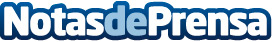 Freshly Cosmetics apuesta por el estudio Cul de Sac para el diseño de su primera tienda física en BarcelonaHasta ahora el 100% de la facturación de las ventas de la marca proviene a través de internet, con esta nueva apuesta Freshly Cosmetics se abre paso a la omnicanalidad. Freshly Cosmetics irrumpe en el offline con un nuevo concepto retail a través de la prueba de producto y el modo en el que interactúa el cliente con la marca. La apertura de la primera tienda física de la marca se prevé para otoño en BarcelonaDatos de contacto:NATALIA VIRGILINota de prensa publicada en: https://www.notasdeprensa.es/freshly-cosmetics-apuesta-por-el-estudio-cul Categorias: Marketing Cataluña Emprendedores Consumo http://www.notasdeprensa.es